Liturgie Huisdienst / Ibadah Rumah Tangga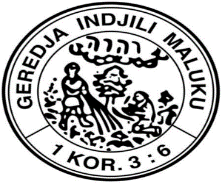 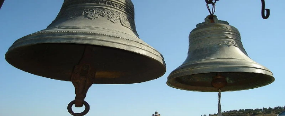 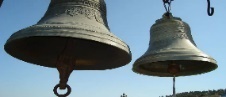    Masaraja Sjukur Pentakosta  / Tweede Pinksterdag Senin / Maandag, 1 juni 2020Njanjian Pembukaan / Openingslied.  K.J. no 237 : 1, 2 https://youtu.be/HCD63fHJx8sPasal Pembukaan / Openingsvers. U geef mij handen om te doen ’n hart om te openenogen om te kijken, oren om te luisteren, voeten om te staanom een ander te geven, te dienen, te zien, te luisterenom in Uw spoor te gaanU schiet mij te hulp met Uw GeestIk ben niet alleen, duizendmaal dankOh Heer voor het Pinksterfeest. Luistertd naar instrumetal van Nn Gracinha Leiwakabessy.https://youtu.be/8lpWwVPmHxY Pembatjaan dan Pemberitaan Firman /Lezing en de verkondiging van het Woord1.	Doa / Gebed.	2.	Pembatjaan Alkitab / Schriftlezing  Joel 2 : 18 – 29 in het Malais.Joel 2 : 18 – 3 : 2. In het Nederlands3.	Renungan / Overdenking.	Lieve gemeente.De  lezing  op deze tweede Pinksterdag geeft ons een uitleg van de belofte van herstel van God voor zijn volk. In het 18de vers lezen wij : een speling van woorden die heel aantrekkelijk is. God was “ Jaloers “ op Zijn grond, maar had medelijden met Zijn volk.Als we proberen om een betekenis te geven aan het woord Jaloers, dan zien we dat het stevig verbonden was met de toorn ( boosheid ) van God over de overtredingen die  Zijn volk in het beloofde land had gedaan. Hoewel zijn volk die overtredingen had gedaan, was die expressie van de boosheid van God  niet rechtstreeks gericht tot zijn volk, maar Hij uitte het door een ramp over het land die de mensen hadden ervaren.  (Orang-orang tua Maluku biasanja bilang bahwa: setiap tjilaka ada gunanja /  de Molukse ouderen zeggen vaak dat elke ramp zijn nut heeft ) En dat betekend dan, dat door middel van elke ramp de mens altijd de mogelijkheid krijgt om zich te bekeren en  zijn fout te herstellen.Integendeel: vindt men in elke ramp de genade en liefde van God die reddend is.    	De profeet Joel gaf de belofte van God aan Zijn gemeente en zei dat God de grootheid   van het land waar Zijn volk woonde zal herstellen, mits zij tot inkeer komen. God zal al hun fysieke behoeften vervullen.  Zoals men het in de woorden vind als graan, wijn,  olie,  verzadigd.  Zo ook de psychologische behoeften van het volk. In de woorden: Opstaan, eigenwaarde  te midden van de volken. In het kort kunnen we wel zeggen dat : God zal vele wonderen verrichten voor Zijn volk. En dit alles zal Hij doen zodat zijn volk weet  en zeker is dat de Here God altijd bij zijn volk aanwezig zal zijn in wat voor levens situaties ook. De aanwezigheid van God was niet alleen om de lichamelijke en geestelijke problemen te vervullen, maar Hij beloofde om Zijn volk Gods Geest te schenken. De belofte over Gods Geest, waarover Joel schreef , had verbinding met de profetie over de uitstorting van de Heilige Geest op Pinksterdag.  In de gebeurtenis van Pinksteren, werd de Heilige Geest overvloedig uitgestort over zijn discipelen en al de mensen. En dat was reeds verteld door de profeet Joel  Over de tijd van de Messias, waar God het verlangen van Zijn volk vervulde door aan iedereen Zijn Geest te geven.In de theologie van Joel had de Geest van God de taak van de Geest van het herstel. De uitstorting van de Gods Geest was een universeel teken van het herstellen van Gods belofte.  Vroeger waren de Joden van mening  dat Gods Geest alleen maar aan bepaalde mensen werd gegeven zoals de koning, de profeet en de schrift geleerde. Maar nu is het voor iedereen.  Een ieder die in de naam van God is, zal de genade van het heil krijgen, en dat werd gekenmerkt door het geven van Zijn Geest als waarborg.  Het gaat ook over de grenzen van de mens, het soort of leeftijd, of de status. Oud ,jong of groot  zullen de uitstorting van de Heilige Geest mee maken.  Niet alleen de profeet Joel had erover, de profeet Ezechiël had het ook reeds voorspeld.  Ezechiël had gezegd : Ik zal je een nieuw hart en een nieuwe geest geven, ik zal je versteende hart uit je lichaam halen en je er een levend hart voor in de plaats geven. Ik zal jullie mijn geest geven, en zorgen dat jullie volgens mijn wetten leven en mijn regels in acht nemen. ( Lees Ezechiël 36 : 26 – 27 )Lieve gemeente,Als we dit Woord van God op deze Pinksterdag horen,  zullen we ons gaan afvragen  hoe we in ons leven zullen reageren op de uitstorting van de Heilige Geest?  Op het moment van de uitstorting betekend het dat we reeds  de verbondenheid met de gemeenschap hebben ervaren, en dat niet los te koppelen was met God.  Wij hebben ook begrepen hoe wij naar God moeten luisteren en begrijpen in dit leven.  Wij worden geleid om te wandelen in de waarheid van God en ons leven.  En dat ons leven niet alleen voor ons zelf is, maar voor God en de medemens.  Op het moment dat de Heilige Geest in ons leven komt,  betekend het dat God niet alleen degene gebruikt die heilig zijn verklaard, of die genoeg ervaring hebben, maar allemaal, jong en oud, groot en klein,  als een gemeenschap van gelovigen.  We krijgen de mandaat om elkaar te dienen, en al onze levens ervaring te delen, met God maar ook met elkaar.  Door middel van  getuigenissen en  onze daden.  Op deze manier zal de Heilige Geest ons leven herstellen. En dat alles zal tot een goede kwaliteit van het leven zijn, gelijk een  beeld en het gezicht van God. En dat betekend dat wij door middel van ons leven de aanwezigheid van God  in Jezus Christus, waarin we geloven kunnen zien.Jemaat kekasih Tuhan,  	 Bagian pembatjaan Firman pada sjukur Pentakosta ini, memberikan suatu keterangan tentang djandji pemulihan Tuhan atas umat-Nja. 	Pada ajat 18 kita membatja suatu permainan kata jang sangat menarik sekali. Tuhan “Tjemburu atas tanah-Nja, namun menaruh belas kasihan atas umat-Nja.  Kalau kita tjoba memberikan pengertian kepada kata tjemburu, maka kata ini punja kaitan erat dengan kemarahanTuhan atas pelanggaran jang dilakukan oleh umat-Nja di tanah perdjandjian. Walaupun umat melakukan pelanggaran tetapi expresi kemarahan Tuhan Allah itu tidak ditumpahkan setjara langsung kepada umat-Nja, namun dinjatakan melalui bentjana atas tanah jang dialami oleh manusia. (Orang-orang tua Maluku biasanja bilag bahwa: setiap tjilaka ada gunanja). Artinja melalui setiap bentjana itu  manusia selalu diberikan kesempatan untuk bertobat dan memperbaiki segala kesalahannja. Bahkan didalam setiap bentjana terdapat anugerah kasih Allah jang menjelamatkan.Nabi Joel menjampaikan djandji Tuhan kepada umat bahwa: Tuhan Allah akan memulihkan kedjajaan tanah jang didiami umat-Nja, asalkan umat hidup didalam pertobatan. Allah akan memenuhi segala kebutuhan fisik mereka. Seperti jang terdapat dalam kata-kata: gandum, anggur, minjak, kenjang. Demikian djuga kebutuhan psikologis umat. Dalam kata ditegahlan harga dirinja ditengah-tengah bangsa-bangsa. Singkatnja dapat dibilang bahwa: Tuhan Allah akan melakukan banjak keadjaiban bagi umat-Nja. Dan semua itu dilakukan, agar umat bisa  tahu dan jakin bahwa, Tuhan Allah memang selalu hadir dalam segala situasi kehidupan umat-Nja.    Kehadiran Tuhan itu, bukan hanja untuk mentjukupkan soal-soal djasmani dan rohani, tetapi Tuhan Allah berdjandji akan menganugerahkan umat Roh Allah.Djanji tentang Roh Allah, atau Roh Kudus jang ditulis oleh nabi Joel ini, punja hubungan dengan nubuat tentang pentjurahan Roh Kudus pada hari Pentakosta. Dalam peristiwa pentakosta, Roh Kudus ditjurahkan oleh Allah setjara berlimpah-limpah kepada murid-murid dan semua manusia. Dan itu djuga telah dibitjarakan oleh nabi Joel, tentang masa Mesianis. Dimana Tuhan Allah akan memenuhi kerinduan umat-Nja dengan memberikan Roh-Nja kepada semua manusiaDalam teologi Joel: Roh Allah berperan sebagai Roh pemulihan.  Pentjurahan Roh Allah merupakan tanda bagi pemulihan perdjandjian Tuhan setjara universal. Diwaktu dulu, orang-orang Jahudi beranggapan bahwa: Roh Allah hanja diberikan kepada orang-orang tertentu, seperti kepada radja, nabi dan imam. Tetapi sekarang Roh Allah diberikan kepada semua orang. Semua orang jang berseru didalam nama Tuhan, akan mendapatkan anugerah keselamatan, dan hal itu ditandai dengan pemberian Roh-Nja sebagai djaminan. Universalitas ini melampaui batas-batas perbedaan manusia.  Djenis  kelamin, usia maupun status. Laki-laki, perempuan, tua muda ketjil besar, mengalami pentjurahan Roh Kudus. Selain nabi Joel jang benubuat tentang Tuhan Allah akan mentjurahkan Roh-Nja setjara universal, nabi Jehezkiel djuga telah bernubuat demikian. Jehezkiel mengatakan bahwa: Kamu akan Ku-berikan hati jang baru, dan Roh jang baru dalam batinmu dan Aku akan mendjauhkan dari tubuhmu hati jang keras dan Ku berikan kepadamu hati jang taat.  Roh-Ku akan kuberikan diam di dalam batinmu dan Aku akan membuat kamu hidup menurut segala ketetapan-Ku dan tetap berpegang pada peraturan-peraturan-Ku dan melakukannja. ( Batja Jehezkiel 36 : 26 – 27). Djemaat kekasih TuhanMendengar pesan Firman Tuhan dihari sjukur pentakosta ini, maka kita bertanja apa pengaruh tertjurahnja Roh Kudus atas kehidupan kita sekaran?...Saat Roh Kudus ditjurahkan itu berarti kita telah mengalami suatu hubungan persekutuan jang tidak bisa dilepaskan dengan Allah.  Kita diberikan pengertian untuk bisa mengerti tentang kehendak Allah dalam hidup ini. Kita dituntun untuk berdjalan pada Djalan Kebanaran dan Hidup. Hidup kita  ini bukan lagi untuk diri kita sendiri, tetapi untuk Tuhan dan sesama manusia. Disaat Roh Kudus ditjurahkan dalam hidup kita, itu berarti Tuhan Allah tidak hanja memakai mereka jang diurapi  atau jang sudah tjukup berpengalaman sadja, tetapi kita semua, tua muda – ketjil - besar sebagai persekutuan orang-orang beriman mendapatkan mandat, untuk saling melajani membagi-bagikan segala pengalaman hidup kita dengan Tuhan satu dengan jang lainnja. Melalui kasaksian dan perbuatan kita.  Dengan demikian Roh Kudus akan memulihkan hidup kita semua menudju pada kualitas hidup jang merupakan gambar dan rupa Allah. Artinja melalui hidup kita ini, manusia bisa melihat kehadirian Allah jang kita imani dalam Jesus Kristus.Tuhan memberkati kita sekalian. Amin.Luisteren naar de zang van Nn. Caro Nikijuluw.  https://youtu.be/TqiLm6HvSqIBerdoa / Gebed.Berkat / zegenbede.Semoga Allah, sumber pengharapan, memenuhi kamu dengan segala sukatjita dan damai sedjahtera dalam iman kamu, supaja oleh kekuatan Roh Kudus kamu berlimpah-limpah dalam pengharapan. AminMoge God die ons hoop geeft, u in het geloof geheel en al vervullen met vreugde en vrede, zodat uw hoop overvloedig zal zijn door de kracht van de heilige Geest.  Amen.Menjanji bersama / Samenzang. Ada Lagi ungkapan SjukurAda lagi ungkapan sjukur kami naikan kepada-Musebab Tuhan baik bagi kamisjukur- sjukur Tuhan.Sebab Tuhan baik bagi kamiamin, amin amin. 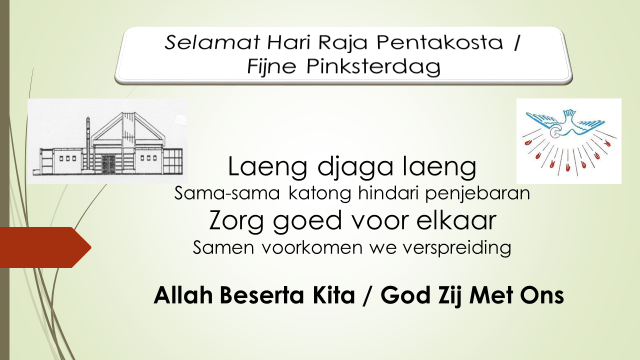 